24.10.2022Ул. Белинского, обрезка дерева под линией электропередач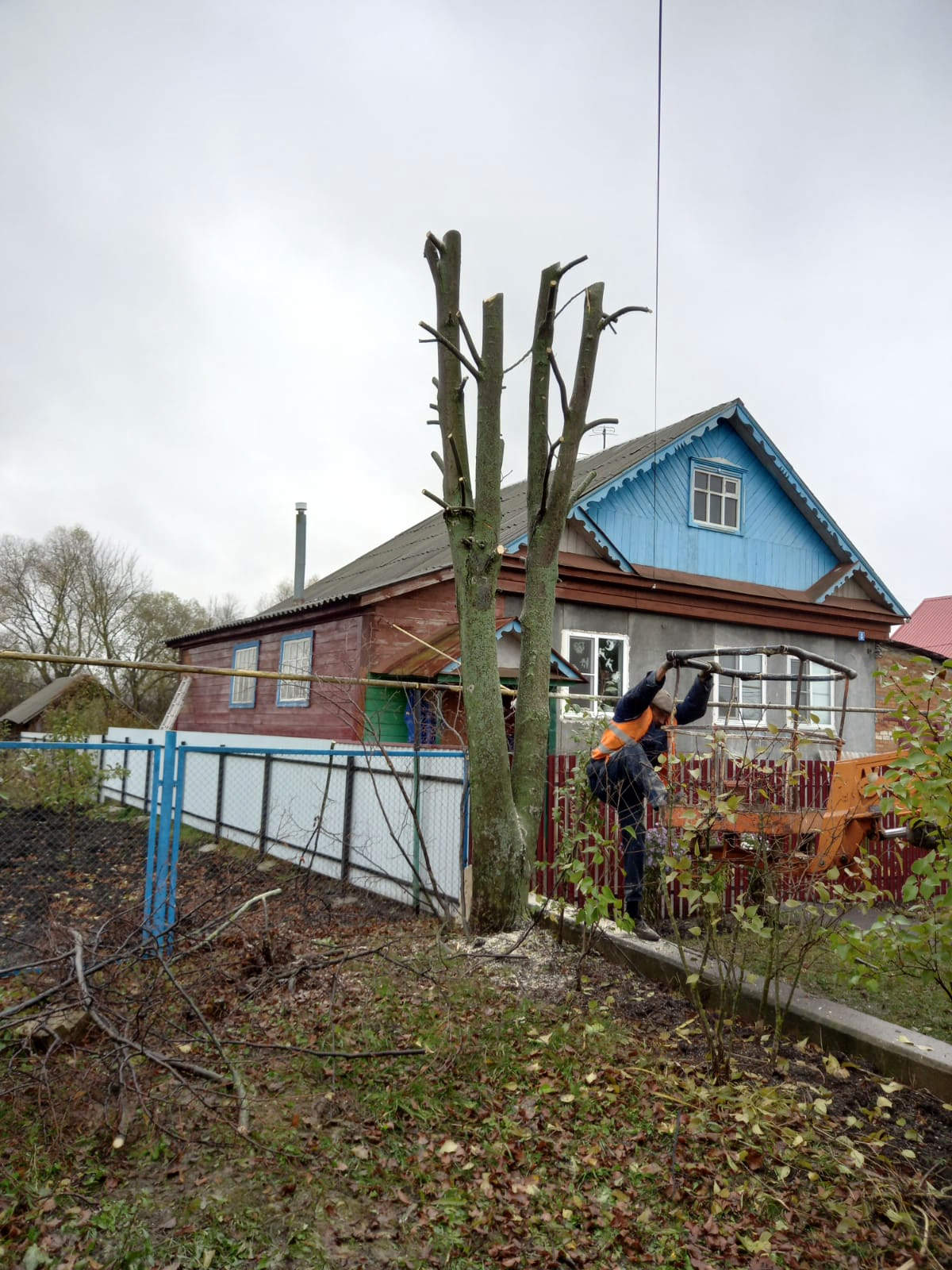 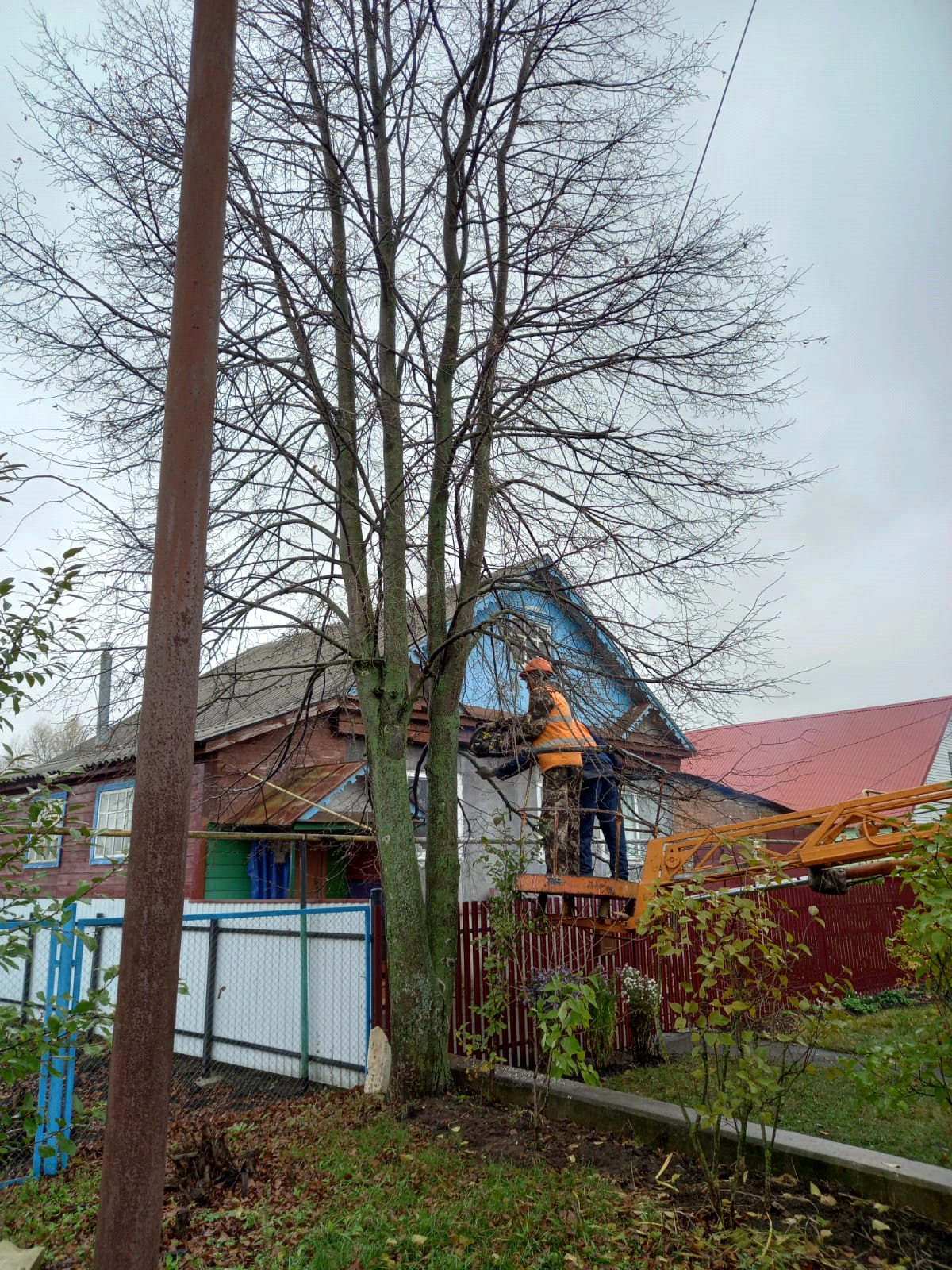 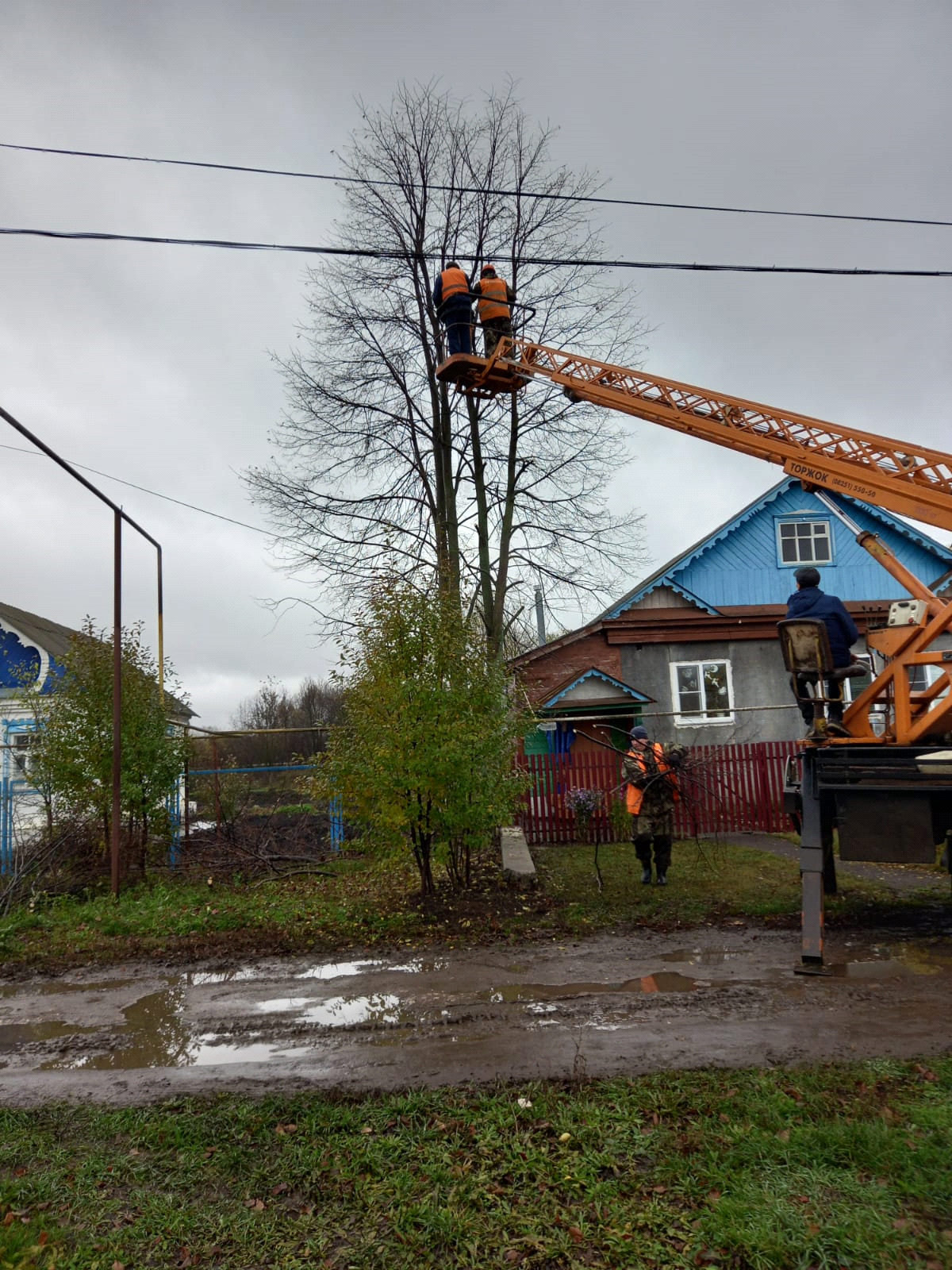 